タイトル 14 ポイントゴシック体（副題がある場合は12ポイントゴシック体で両括弧でかこむ）所属a（10 pt明朝）　名字　名前a（10 pt ゴシック）　所属b（10 pt明朝）　名字　名前b（10 pt ゴシック）　所属c（10 pt明朝）　名字　名前c（10 pt ゴシック）　（人数に応じて変更してください）キーワード　素朴概念，グループ学習，大気圧（明朝9pt で最大5個程度）１．章タイトルはゴシック12pt 　本文は明朝10 pt。2段組み部分は25文字，A4で45行。　あいうえお物理教育学会九州支部 / かきくけこ物理教育学会九州支部 / あいうえお物理教育学会九州支部 / かきくけこ物理教育学会九州支部 /あいうえお物理教育学会九州支部。 ２．章立ての前は一行空行 　かきくけこ物理教育学会九州支部 /あいうえお物理教育学会九州支部 / かきくけこ物理教育学会九州支部。２．１　このように節を作る時はゴシック12pt　かきくけこ物理教育学会九州支部 /あいうえお物理教育学会九州支部 / かきくけこ物理教育学会九州支部 /あいうえお物理教育学会九州支部 / かきくけこ物理教育学会九州支部 /あいうえお物理教育学会九州支部。３．図表等の挿入 　図表等は，適切な位置に配置し，図表番号とキャプションを付けてください。表のキャプションは上に，図のキャプションは下に付けてください。　かきくけこ物理教育学会九州支部 /あいうえお物理教育学会九州支部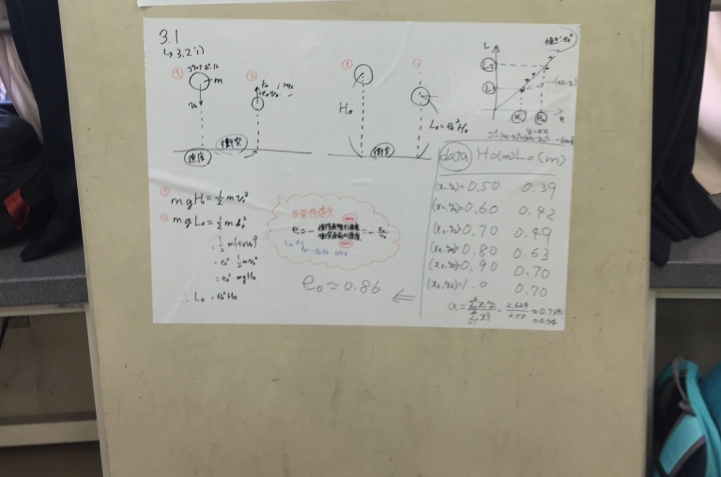 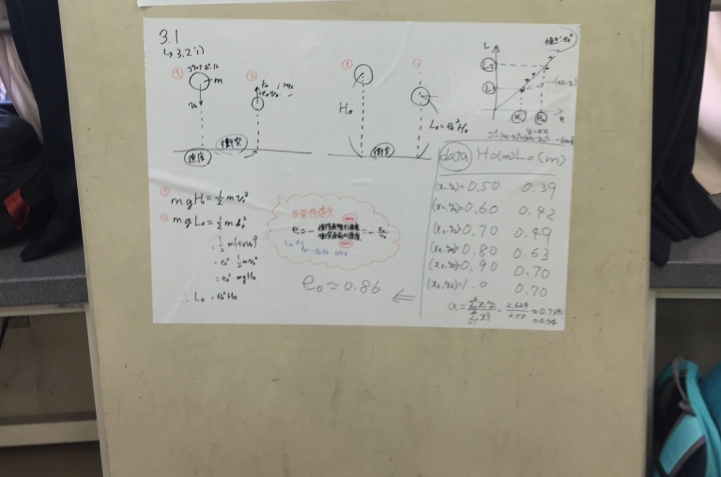 かきくけこ物理教育学会九州支部 /あいうえお物理教育学会九州支部 / かきくけこ物理教育学会九州支部 /あいうえお物理教育学会九州支部 / かきくけこ物理教育学会九州支部 /あいうえお物理教育学会九州支部 / かきくけこ物理教育学会九州支部 /あいうえお物理教育学会九州支部。４．その他 　引用文献は，右肩に１）のように番号を文章中に記入したうえで，原稿の末尾に対応するリストを作成してください。引用文献１）物理太郎：「料理と非平衡物理学」，物理教育 99-99（2099），99-100.調理方法調理方法煮る焼く材料卵煮卵目玉焼き材料魚煮魚焼き魚